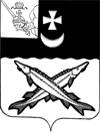 КОНТРОЛЬНО-СЧЕТНАЯ КОМИССИЯБЕЛОЗЕРСКОГО МУНИЦИПАЛЬНОГО ОКРУГАВОЛОГОДСКОЙ ОБЛАСТИПРИКАЗОт 19 июня 2024 №22                                                                           г. БелозерскО внесении изменений в план работы контрольно-счетнойкомиссии Белозерского муниципальногоокруга Вологодской области на 2024 годВ соответствии со статьей 12 Положения о контрольно-счетной комиссии Белозерского муниципального округа Вологодской области, утвержденного решением Представительного Собрания Белозерского муниципального округа Вологодской области от 12.10.2023 № 19ПРИКАЗЫВАЮ:1.Внести изменения в план работы контрольно-счетной комиссии Белозерского муниципального округа Вологодской области, утвержденный приказом председателя контрольно-счетной комиссии округа от 29.12.2023 № 69, изложив его в новой редакции согласно приложению к настоящему приказу.2.План разместить на официальном сайте Белозерского муниципального округа в информационно-телекоммуникационной сети «Интернет».3.Настоящий приказ вступает в силу со дня его принятия.  4.Контроль исполнения настоящего приказа оставляю за собой.Председатель контрольно-счетной комиссии округа                                      Н.С.ФредериксенПлан работы контрольно-счетной комиссии Белозерского муниципального округа Вологодской областина 2024 годПриложение к приказуот 19.06.2024 № 22 УТВЕРЖДЕНприказом председателя контрольно-счетной комиссииБелозерского муниципального округаот 29 декабря 2023 года № 69№ п/пНаименование мероприятийМетоды проведенияОбъекты контроля (аудита)Срок проведенияОтветственные за проведение мероприятияИнициатор мероприятия1. Экспертно-аналитическая деятельность1. Экспертно-аналитическая деятельность1. Экспертно-аналитическая деятельность1. Экспертно-аналитическая деятельность1. Экспертно-аналитическая деятельность1. Экспертно-аналитическая деятельность1.1.Подготовка заключения на годовой отчет об исполнении  бюджета за 2023 годАнализ Администрация Белозерского муниципального округаАпрельПредседатель АудиторКСК округа1.2.Анализ и мониторинг  бюджетного процесса округа  и подготовка предложений по его совершенствованию           АнализАдминистрация Белозерского муниципального округаВ течение годаПредседатель АудиторКСК округа1.3.Экспертиза проектов решений Представительного Собрания Белозерского муниципального округа о внесении изменений в решение Представительного Собрания Белозерского муниципального округа«О бюджете округа на 2024 год и плановый период 2025 и 2026 годов»ЭкспертизаАдминистрация Белозерского муниципального округаВ течение годаПредседатель АудиторКСК округа1.4.Анализ отчетов об исполнении бюджета округа  за 1 квартал, 1 полугодие и9 месяцев 2024 годаАнализАдминистрация Белозерского муниципального округа 2,3,4 кварталы соответственноПредседатель АудиторКСК округа1.5.Экспертиза проекта решения Представительного Собрания Белозерского муниципального округа «О  бюджете  округа на 2024 год и плановый период 2025 и 2026 годов»ЭкспертизаАдминистрация Белозерского муниципального округа4 кварталПредседатель АудиторКСК округа1.6.Экспертиза проектов муниципальных правовых актов в части, касающейся расходных обязательств Белозерского муниципального округа, экспертиза проектов муниципальных правовых актов, приводящих к изменению доходов бюджета округа, а также муниципальных программ(проектов муниципальных программ)ЭкспертизаОрганы местного самоуправления Белозерского муниципального округаВ течение годаПредседатель АудиторКСК округа1.7.Экспертиза проектов решений Представительного Собрания Белозерского муниципального округа  по вопросам управления и распоряжения имуществом, находящимся в собственности Белозерского муниципального округаЭкспертизаАдминистрация Белозерского муниципального округаВ течение годаПредседатель АудиторКСК округа1.8Экспертиза постановлений и распоряжений органов местного самоуправления округа, касающихся использования муниципального имуществаЭкспертизаОрганы местного самоуправления Белозерского муниципального округаВ течение годаПредседатель АудиторКСК округа1.9Экспертиза проектов решений муниципальных правовых актов и иных документов, поступающих на рассмотрение Представительного Собрания Белозерского муниципального округа по вопросам, отнесенным к компетенции контрольно-счетной комиссии и подготовка экспертно-аналитических заключенийЭкспертизаОрганы местного самоуправления Белозерского муниципального округаВ течение годаПредседатель АудиторКСК округа1.10Мониторинг исполнения предложений контрольно-счётной комиссии по результатам экспертизы проектов муниципальных правовых актовМониторингОрганы местного самоуправления Белозерского муниципального округаВ течение годаПредседатель АудиторКСК округа1.11Проверка выполнения представлений и предписаний, направленных по результатам контрольных  мероприятий(выборочно при необходимости)МониторингОрганы местного самоуправления Белозерского муниципального округаВ течение годаПредседатель АудиторКСК округа1.12Мониторинг исполнения представлений и предписаний контрольно-счётной комиссии округа  по ранее проведённым проверкамМониторингОрганы местного самоуправления Белозерского муниципального округаВ течение годаПредседатель АудиторКСК округа2. Контрольные мероприятия2. Контрольные мероприятия2. Контрольные мероприятия2. Контрольные мероприятия2. Контрольные мероприятия2. Контрольные мероприятия2. Контрольные мероприятия2.1Внешняя проверка бюджетной отчетности главных администраторов средств  бюджета округа за 2023 годПроверка (камеральная)Администрация Белозерского муниципального округаПредставительное Собрание Белозерского муниципального округаКонтрольно-счетная комиссия Белозерского муниципального округаФинансовое управление администрации Белозерского муниципального округаУправление имущественных отношений администрации Белозерского муниципального округаУправление образования администрации Белозерского муниципального округаТерриториальное управление «Белозерское» администрации Белозерского муниципального округаТерриториальное управление «Восточное» администрации Белозерского муниципального округаТерриториальное управление «Западное»Администрации Белозерского муниципального округа1-2 кварталПредседатель АудиторКСК округа2.2Проверка эффективности плана (программы) приватизации имущества Белозерского муниципального округа за 2023 год и 1 полугодие 2024 годаПроверка (камеральная)Администрации Белозерского муниципального округаУправление имущественных отношений администрации Белозерского муниципального округа3 кварталПредседатель АудиторПредставительное Собрание округа2.3Проверка поступления доходов в бюджет округа от аренды земельныхучастков за 2023 год и 1 полугодие 2024 года Проверка (камеральная)Администрации Белозерского муниципального округаУправление имущественных отношений администрации Белозерского муниципального округа3 кварталПредседатель АудиторПредставительное Собрание округа2.4Проверка целевого и эффективного  расходования бюджетных средств, выделенных на  капитальный ремонт стадиона Муниципального общеобразовательного учреждения «Средняя школа №2 имени С.С. Орлова» в 2023-2024 годах, включая аудит муниципальных закупокПроверка(камеральная)Проверка (выездная)МОУ «Средняя школа №2 имени С.С.Орлова»3 кварталПредседатель АудиторПредставительное Собрание округа2.5Проверка законного и эффективного использования бюджетных средств в рамках исполнения  контракта от 15.11.2023 № 34, заключенного между администрацией Белозерского муниципального округа и  ООО «Транс-Лизинг» на выполнение работ по содержанию автомобильной дороги местного значения «Подъезд к д. Антоново», включая аудит муниципальных закупок Проверка(камеральная)Проверка (выездная)Администрация Белозерского муниципального округа3 кварталПредседатель АудиторПрокуратура района2.6Проверка законного и эффективного использования бюджетных средств в рамках исполнения  контрактов, заключенных Территориальным управлением «Белозерское»  администрации Белозерского муниципального округа на ремонт участков ул. 3-его Интернационала иул. Первомайской г. Белозерска в 2023 году, включая аудит муниципальных закупокПроверка (камеральная)Проверка (выездная)Территориальное управление «Белозерское» администрации Белозерского муниципального округа 3 кварталПредседатель АудиторПрокуратура района2.7.Проверка законного и эффективного использования средств, выделенных администрации Белозерского муниципального округа в 2023 году на реализацию мероприятий муниципальной адресной программы по переселению граждан из аварийного жилищного фонда, расположенного на территории муниципального образования «Белозерский муниципальный округ» на 2019-2025 годы», включая аудит муниципальных закупокПроверка (камеральная)Администрация Белозерского муниципального округа4 кварталПредседатель АудиторКСК округа2.8Проверка выполнения представлений и предписаний, направленных по результатам контрольных  мероприятий(выборочно при необходимости)В течение годаПредседатель АудиторКСК округа2.9Мониторинг исполнения представлений и предписаний контрольно-счётной комиссии округа  по ранее проведённым проверкамВ течение годаПредседатель АудиторКСК округа3. Информационная и организационная деятельность3. Информационная и организационная деятельность3. Информационная и организационная деятельность3. Информационная и организационная деятельность3. Информационная и организационная деятельность3. Информационная и организационная деятельность3. Информационная и организационная деятельность3.1Представление в Представительное Собрание Белозерского муниципального округа   отчёта о деятельности контрольно-счётной комиссии округа--2 кварталПредседательФредериксен Н.С.КСК округа3.2Представление заключений и письменных ответов на запросы, предусмотренные Положением о контрольно-счётной комиссии округа --В течение годаПредседательФредериксен Н.С.КСК округа3.3Участие в заседаниях постоянных комиссий,  публичных слушаниях, заседаниях Представительного Собрания Белозерского муниципального округа--В течение годаПредседательФредериксен Н.С.КСК округа3.4Взаимодействие с Прокуратурой района в рамках заключённого соглашения, иными правоохранительными, надзорными и контрольными органами--В течение годаПредседательФредериксен Н.С.КСК округа3.5Подготовка и представление в Прокуратуру района отчетов, составленных по результатам проверок--В течение годаПредседательФредериксен Н.С.КСК округа3.6Участие в семинарах и рабочих встречах по вопросам финансового контроля, Совете контрольно-счётных органов Вологодской области--В течение годаПредседательФредериксен Н.С.КСК округа3.7Размещение информации о деятельности контрольно-счетной комиссии  округа  на официальном сайте Белозерского муниципального округа--В течение годаПредседательФредериксен Н.С.КСК округа3.8Разработка стандартов и методических рекомендаций по проведению контрольных и экспертно-аналитических мероприятий--В течение годаПредседательФредериксен Н.С.КСК округа3.9Разработка и представление в Представительное Собрание Белозерского муниципального округа плана работы контрольно-счётной комиссии  округа  на 2025 год--4 квартал, не позднее 30 декабряПредседательФредериксен Н.С.КСК округа3.10Участие в пределах полномочий в проведении мероприятий, направленных на противодействие коррупции--В течение годаПредседательФредериксен Н.С.КСК округа3.11Повышение квалификации сотрудников контрольно-счетной комиссии округа--В течение годаПредседательФредериксен Н.С.КСК округа3.12Подготовка обобщенной информации о результатах аудита в сфере закупок за 2023 год--1 кварталПредседательФредериксен Н.С.КСК округа3.13Сотрудничество с Контрольно-счётной палатой Вологодской области, подготовка и представление информаций о работе контрольно-счётной комиссии округа--В течение годаПредседательФредериксен Н.С.КСК округа